Уважаемые коллеги!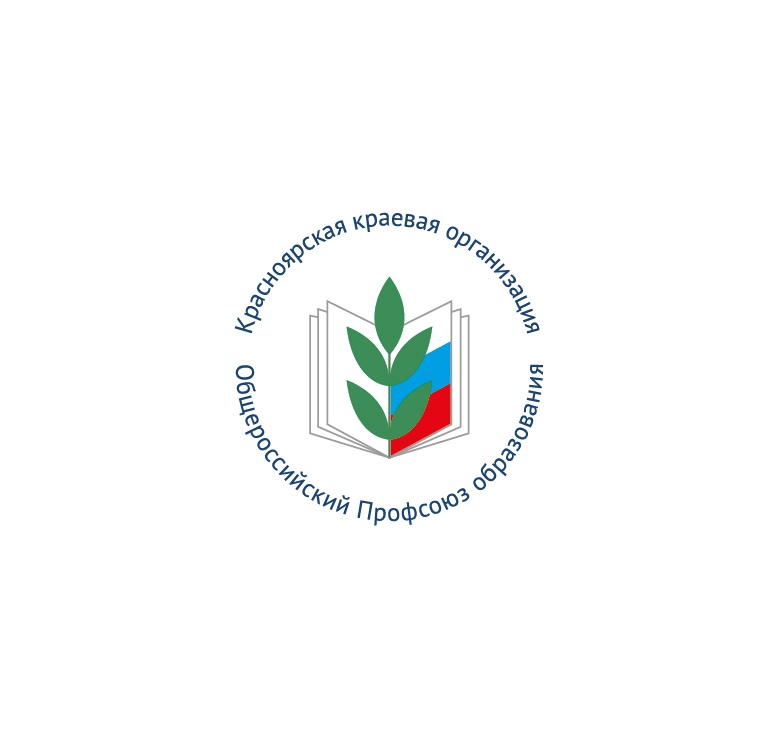 В сложные для страны и общества 
дни борьбы с коронавирусной инфекцией Красноярская краевая организация Общероссийского Профсоюза образования с вами!Мы работаем в удаленном режиме, принимая ходатайства, обращения и заявления по электронной почте и осуществляя ответ на них, в т.ч. перечисление материальной помощи, через современные мобильные средства коммуникации.Председателям районных, городских и первичных (вузы, ссузы) организаций достаточно отправить скан документа с синей подписью и печатью организации, либо его качественное фото на наш электронный адрес: krasnoyarsk-tk@mail.ru. Вопросы к специалистам аппарата (юридические, финансовые, по охране труда и др.) вы также можете направлять по электронной почте или через сайт краевой организации kr-educat.ru (рубрика Вопрос/ответ).Все специалисты аппарата краевой организации доступны в рабочее время по мобильным телефонам:Председатель территориальной (краевой) организации ПрофсоюзаКосарынцева Людмила Васильевнат. 8-965-896-86-62Заместитель председателя краевой организации ПрофсоюзаСавченко Наталья Алексеевнат. 8-953-588-88-77Главный бухгалтерКазанцева Людмила Ивановнат. 8-950-997-85-51Бухгалтер - ревизорСпичка Нина Александровнат. 8-902-921-85-92Заведующий отделом профессионального образованияБеспрозванных Наталья Владимировнат. 8-933-330-61-25Заведующий отделом по вопросам оплаты труда и экономики образованияОжигова Наталия Юрьевнат. 8-983-507-91-09Главный технический инспектор трудаКирилах Тамара Александровнат. 8-913-581-59-91Заведующий юридическим отделом, главный правовой инспектор трудаМубаракшина Римма Амировнат. 8-960-761-04-07Юрист отдела по вопросам социальной защиты членов ПрофсоюзаПетрухина Татьяна Олеговнат. 8-923-286-04-72Заведующий организационным отделомКаширцева Ирина Николаевнат. 8-902-942-99-05Заведующий информационным отделомКирилах Наталья Викторовнат. 8-923-313-75-93Ведущий специалистГриц Наталья Александровнат. 8-923-287-07-04Специалист по работе с КПК «Перспектива»Ковригина Лидия Васильевнат. 8-913-178-70-86Следите за новостями на нашем официальном сайте: kr-educat.ru, а также в социальных сетях:https://vk.com/krasprofobrhttps://ok.ru/krasprofobrhttps://www.instagram.com/profsoyuz_krsk\https://www.facebook.com/groups/kreducat.ruВ настоящее время очень важно обеспечивать наших членов Профсоюза своевременной и проверенной информацией. Поэтому просим вас организовать вашу работу в дистанционном режиме через рассылки сообщений электронной почтой, в группах в WhatsApp и социальных сетях. Остерегайтесь фейков!БЕРЕГИТЕ СЕБЯ И СВОИХ БЛИЗКИХ! БУДЬТЕ ЗДОРОВЫ!С уважением и заботой о вас, председатель Л.В.Косарынцева и специалисты аппарата краевой организации Профсоюза